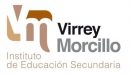 Pruebas LibresCFGS Desarrollo de Aplicaciones MultiplataformaIES Virrey Morcillo – Curso 2022/2023MóduloInglés TécnicoCaracterísticas de la pruebaEl módulo será evaluado mediante una prueba escrita en papel. La duración será de 2 horas. La prueba consistirá en una serie de destrezas, cada una de las cuales podrán ser:Listening: Se escucha dos veces una serie de situaciones cotidianas tipo test con 4 alternativas.Speaking. Se habla 3 minutos para responder a 3 preguntas (1 minuto por pregunta). Y se dispone previamente de 5 minutos para preparar un borrador en papel que debe entregarse junto al examen:Comparar 2 fotos relacionadas con las nuevas tecnologías.Pregunta de opinión relacionada.Pregunta de especulación relacionada.Reading. Varias personas tratan un tema relacionado con las nuevas tecnologías y dan su opinión. Se responden a una serie de preguntas para identificar a la persona que lo ha dicho.Writing. Se responden a 3 ó 4 preguntas usando 30-40 palabras en un lenguaje informal sobre nuevas tecnologías.Gramática y Vocabulario. Gramática: Responder a una serie de preguntas tipo test con 3 ó 4 alternativas.Vocabulario: Elegir entre una serie de opciones la palabra más adecuada.El alumno dispondrá de un ordenador/panel donde se podrá seguir el Listening. La prueba de speaking será grabada como ayuda a la corrección, y las demás pruebas se realizarán en papel.Criterios de calificaciónLas pruebas contendrán contenidos teóricos y prácticos que permitan evidenciar, a través de los criterios de evaluación correspondientes, que el aspirante ha alcanzado los distintos resultados de aprendizaje establecidos para cada módulo. En este caso, el Decreto 252/2011, de 12/08/2011, por el que se establece el currículo del ciclo formativo de grado superior correspondiente al título de Técnico o Técnica Superior en Desarrollo de Aplicaciones Multiplataforma en la Comunidad Autónoma de Castilla-La Mancha.Los criterios de calificación estarán orientados a valorar el nivel o grado de adquisición de los criterios de evaluación asociados a cada uno de los resultados de aprendizaje del módulo.Así pues, los criterios de calificación de la prueba serán los siguientes:La prueba estará compuesta por una serie de destrezas teóricas y prácticas.Cada destreza (teórica o práctica) valorará el grado de adquisición de uno o varios criterios de evaluación.Cada criterio de evaluación (teórico o práctico, dependiendo del tipo de pregunta) tendrá asignado un peso. La calificación de cada resultado de aprendizaje (RA) será la media ponderada de los criterios de evaluación considerados. Como norma general, el peso de los criterios teóricos será del 30% y los prácticos del 70% de la calificación final de la prueba.La calificación final de la prueba del módulo será la media ponderada de las calificaciones de los resultados de aprendizaje: 15% RA1. Valora la importancia del idioma, tanto para la propia etapa formativa como para su inserción laboral, orientando su aprendizaje a las necesidades específicas del sector. 25% RA2. Comprende tanto textos estándar de temática general como documentos especializados, sabiendo extraer y procesar la información técnica que se encuentra en manuales y textos propios del sector. 20% RA3. Inicia y mantiene conversaciones a velocidad normal y en lengua estándar sobre asuntos cotidianos del trabajo propios del sector o de carácter general, aunque para ello se haya recurrido a estrategias comunicativas como hacer pausas para clarificar, repetir o confirmar lo escuchado / dicho. 25% RA4. Es capaz de escribir textos coherentes y bien estructurados sobre temas habituales del sector. 15% RA5. Posee y usa el vocabulario y los recursos suficientes para producir y comprender textos tanto orales como escritos del sector. Los errores gramaticales no suelen dificultar la comunicación.